http://www.oei.es/inicialbbva/recursos_canciones2.php?recordID=6 Jugemos en el campo. Juegos musicales para la primera infancia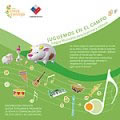 PistaTituloAutorFuenteReproducirDescargarDescargarMomia esElizabeth Carmona CastilloChile Crece ContigoCanciónEl baile de chocoloElizabeth Carmona CastilloChile Crece ContigoCanciónChucu chuElizabeth Carmona CastilloChile Crece ContigoCanción"Mmmm"Elizabeth Carmona CastilloChile Crece ContigoCanciónJuguemos en el campoElizabeth Carmona CastilloChile Crece ContigoCanciónDulcita la vacaElizabeth Carmona CastilloChile Crece ContigoCanciónRonda de los animalitosElizabeth Carmona CastilloChile Crece ContigoCanciónAdivina adivinaElizabeth Carmona CastilloChile Crece ContigoCanciónEl monito mayorElizabeth Carmona CastilloChile Crece ContigoCanciónCon mi caballitoElizabeth Carmona CastilloChile Crece ContigoCanción
